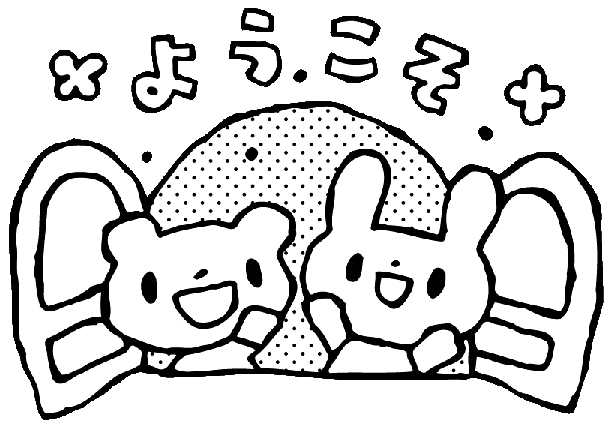 ～説明会・用品販売について～パピースクール２０２１．２．彩都敬愛幼稚園寒さが和らぎ少しずつ春が近づいています。さて、５月よりスタートするパピークラスに子ども達、保護者の方にも安心して登園して頂ける様、説明会を行います。説明会後には用品販売を行いますのでお越し下さい。日程 　　　３月２９日（月）　説明会　１０：００～１０：３０　２階講堂にて　　　　　　　　　     　　　用品販売１０：３０～パピースクールで使用するスモック、上靴、赤白帽子は、彩都敬愛幼稚園在園児が使用している物と同じもので、進級の際にそのままご利用頂けます。Ｔシャツはパピースクールのみで着用する物です。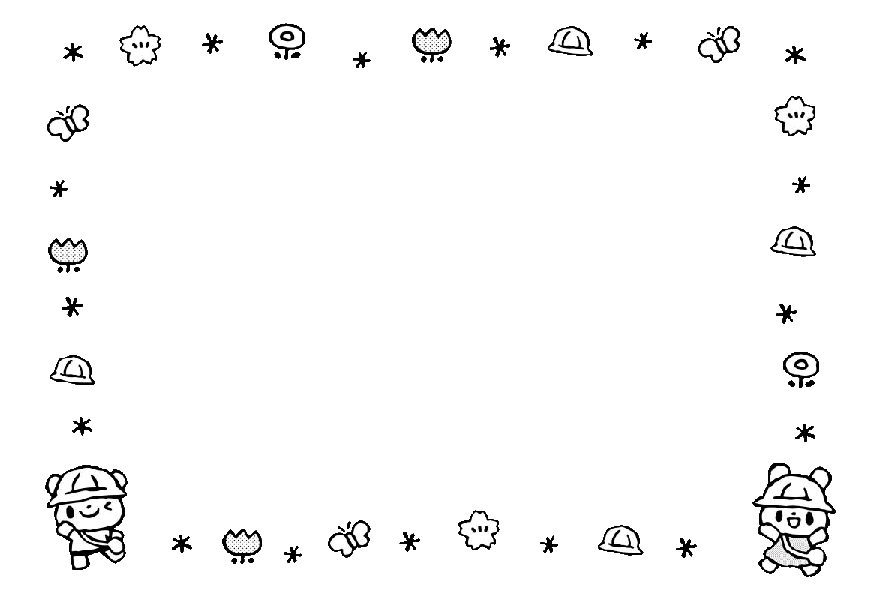 年度途中の購入希望は、担任または事務所までお知らせください。ご注文頂いてからの発注となるものがあり、時間が掛かりますのでお渡し日は、初回登園日となります。